Сельское поселение Яркеевский сельсовет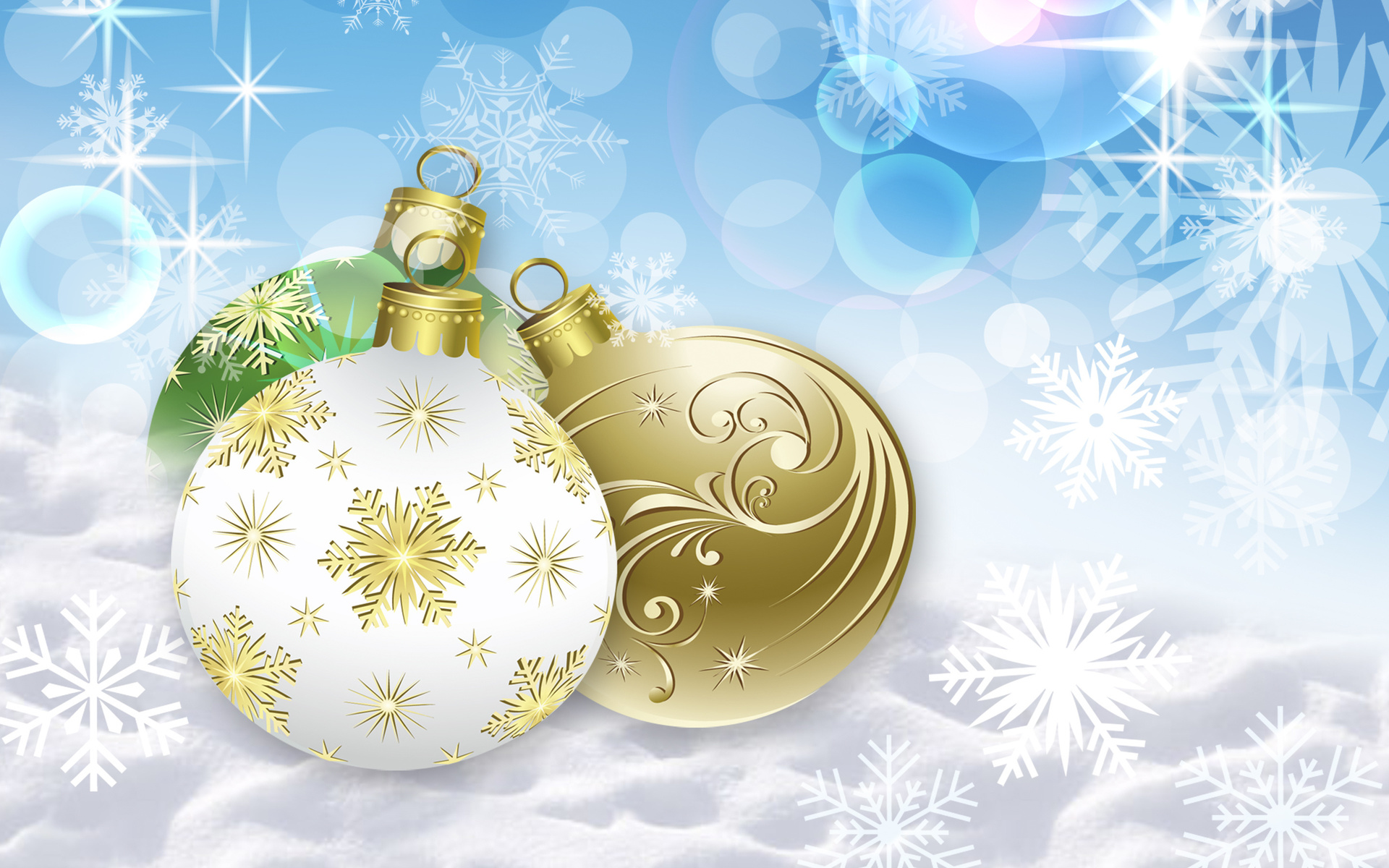 с 21.12.2020г. по 31.12.2020г.объявляет конкурс«Лучшее новогоднее оформление дворовой территории многоквартирного дома» 	Определение победителей конкурса проводится на основании комиссионного осмотра по следующим кретериям:1. Художественный уровень оформления двора;2. Оригинальность оформления, инновационный подход;3. Световые оформление;4. Использование игрушек, ИЗГОТОВЛЕННЫХ ДЕТЬМИ И СЕМЬЯМИ;5. Оформление прилегающей территории (наличие скульптурных композиций, ледяных или снежных фигур, сказочных персонажей, горок, катков);6. Обеспечение чистоты;7. Обеспечение безопасности;8. Освещение сюжетов о новогодном оформление двора в социальных сетях.                                                                                                                                                   Награждение 04 января 2021 году. 	Победителей ждут ценные призы.	Телефон для справок: 89374747607 – Шарипов Ранис Рафаисович89061040694 – Муслухова Алсу Римовна89177600709 – Мансуров Булат Тимерханович